                                                                               Thêi gian 55 phót (Kh«ng kÓ thêi gian ®äc thµnh tiÕng vµ giao ®Ò)A. KiÓm tra ®äc (10 ®iÓm)I. §äc thµnh tiÕng ( …/6 ®iÓm). II. §äc hiÓu, kiÕn thøc TiÕng ViÖt  (…./4 ®iÓm) ( 20 phót).    				Häc sinh ®äc thÇm bµi ®äc sauGÊu con bÞ ®au r¨ngNh©n dÞp sinh nhËt cña gÊu con, sãc n©u tÆng gÊu con mét chïm nh·n to. Ong tÆng gÊu con mét hò mËt ong th¬m phøc. GÊu con thÝch l¾m. Nã ¨n hÕt kh«ng bá l¹i thø nµo. MÊy h«m sau, gÊu con thÊy ®au r¨ng qu¸. MÑ ®­a gÊu con ®Õn b¸c sÜ h­¬u kh¸m bÖnh. B¸c sÜ h­¬u xoa ®Çu gÊu con vµ nãi:- Ch¸u bÞ s©u r¨ng råi! Ch¸u ¨n kÑo råi ®i ngñ kh«ng ®¸nh r¨ng ph¶i kh«ng? B¸c sÏ g¾p “con s©u” ra ®Ó ch¸u khái ®au. Tõ nay ch¸u kh«ng ¨n nhiÒu ®å ngät vµ ph¶i ®¸nh r¨ng tr­íc khi ®i ngñ nhÐ!                                                          Pháng theo lêi dÞch cña T¹ ThÞ LiªnKhoanh vµo ch÷ c¸i ®¸p ¸n ®óng vµ hoµn thµnh c¸c bµi tËp sau:C©u 1 (1 ®iÓm). Sãc n©u ®· tÆng gÊu con mãn quµ g×?C©u 2 (1 ®iÓm). §iÒn vµo chç chÊm  theo néi dung bµi:Ong tÆng gÊu con:.......................................................................................C©u 3 (1 ®iÓm). V× sao gÊu con ®au nhøc r¨ng?A. V× ¨n mËt ong.B. V× ¨n nh·n. C. V× ¨n xong kh«ng ®¸nh r¨ng ®· ®i ngñ. C©u 4 (1 ®iÓm). Vµo buæi tèi, b¹n Mai hay ¨n kem vµ b¸nh kÑo. Em h·y viÕt lêi khuyªn b¹n Mai:B.  KiÓm tra viÕt (10 ®iÓm)I. Nghe viÕt (……/6 ®iÓm). (20 phót). GV ®äc cho HS viÕt vµo giÊy « liII. Bµi tËp  ( ……/4 ®iÓm). (15 phót)C©u 1 (1 ®iÓm) a. §iÒn oang hay oac                             b. ViÕt tõ cã chøa ©m gh hoÆc gC©u 2 (1 ®iÓm). S¾p xÕp c¸c tõ ng÷ sau thµnh c©u vµ viÕt l¹i c©u:                mïa xu©n, ®ua nhau, hoa ®µo, khoe s¾cC©u 3 (1 ®iÓm). Nèi tõ ngø ë cét A víi tõ ng÷ ë cét B ®Ó t¹o thµnh c©u ®óng.                       Cét A                                                  Cét B C©u 4 (1 ®iÓm). ViÕt mét c©u phï hîp víi nội dung tranh sau.----------------Hết----------------            Họ và tên GV coi, chÊm:…………………………………………ĐỀ KIỂM TRA MÔN TIẾNG VIỆT CUỐI NĂM HỌC - LỚP 1N¨m häc 2020-2021PhÇn kiÓm tra viÕt Thời gian: 20 phót	Giáo viên đọc cho HS viết vào giấy ô li:Nhà gấu ở trong rừngCả nhà gấu ở trong rừng thẳm. Mùa xuân, gấu kéo nhau đi bẻ măng và uống mật ong. Mùa thu, gấu đi nhặt hạt dẻ.-----------------Hết-----------------(Tổ chuyên môn thống nhất đáp án và biểu điểm chi tiết từng phần)ĐỀ KIỂM TRA MÔN TIẾNG VIỆT CUỐI NĂM HỌC - LỚP 1PhÇn kiÓm tra ®äc. N¨m häc 2020-2021Hoa ngäc lan         Hoa lan lÊp lã qua kÏ l¸. Nô hoa xinh xinh, tr¾ng ngÇn. Khi hoa në, c¸nh xße ra duyªn d¸ng. H­¬ng lan ngan ng¸t, táa kh¾p v­ên, kh¾p nhµ.       Vµo mïa lan, s¸ng s¸ng, bµ th­êng cµi mét bóp lan lªn m¸i tãc em. C©u 1: H­¬ng lan th¬m nh­ thÕ nµo ? C©u 2:  Vµo mïa lan, bµ th­êng lµm g× ?______________________________________________PhÇn th­ëng cña «ngD­¬ng lu«n cè g¾ng viÕt ch÷ ®Ñp vµ häc giái nªn th­êng ®¹t ®iÓm m­êi. ¤ng néi khen: “ Ch¸u «ng häc giái qu¸! Ch¸u thÝch «ng th­ëng g× nµo?”D­¬ng ch¼ng biÕt thÝch g× b©y giê. QuÇn ¸o, s¸ch vë, b¸o Nhi §ång ba mÑ ®Òu mua ®ñ cho emC©u 1: D­¬ng lu«n cè g¾ng häc nh­ thÕ nµo?C©u 2: ¤ng néi b¹n khen thÕ nµo?__________________________________________Con qu¹ th«ng minhMét con qu¹ kh¸t n­íc. Nã t×m thÊy mét c¸i lä cã n­íc. Song n­íc trong lä cã Ýt, cæ lä l¹i cao, nã kh«ng sao thß má vµo uèng ®­îc. Qu¹ liÒn nghÜ ra mét kÕ. Nã lÊy má g¾p tõng hßn sái bá vµo lä. N­íc d©ng lªn dÇn dÇn. ThÕ lµ qu¹ tha hå uèng.C©u 1: V× sao qu¹ kh«ng thÓ uèng n­íc ®­îc? C©u 2: §Ó uèng ®­îc n­íc nã nghÜ ra kÕ g×_______________________________________________§­êng vµo b¶n§­êng vµo b¶n t«i ph¶i v­ît qua mét con suèi n­íc bèn mïa trong veo. N­íc tr­ên qua kÏ ®¸, l¸ch qua nh÷ng mám ®¸ ngÇm, tung bät tr¾ng xãa nh­ tr¶i th¶m hoa ®ãn mêi kh¸ch gÇn xa ®i vÒ th¨m b¶n.C©u 1: §­êng vµo b¹n cña b¹n nhá ph¶i qua c¸i g×?C©u 2: Con suèi n­íc nh­ thÕ nµo?_________________________________________M¨ng treNh÷ng mÇm m¨ng v­¬n th¼ng lªn trêi. Råi mét ngµy cã m­a nhá, nh÷ng mÇm m¨ng nµy cøng lªn thµnh th©n c©y, líp vá bäc nhän vµ cøng më ra. Nh÷ng c©y m¨ng lín lªn lµm khãm tre to ra, l¸ tre bung ra xanh biÕc gi÷a trêi.C©u 1. M¨ng tre mäc nh­ thÕ nµo?C©u 2. L¸ tre cã mµu g×?ĐỀ KIỂM TRA MÔN TIẾNG VIỆT CUỐI HỌC KỲ II LỚP 1PhÇn kiÓm tra viÕtN¨m häc 2020-2021 (Nghe viết - 20 phót) Bàn tay mẹ B×nh yªu nhÊt lµ ®«i bµn tay mÑ.H»ng ngµy, ®«i bµn tay cña mÑ ph¶i lµm biÕt ba nhiªu lµ viÖc. §i lµm vÒ, mÑ l¹i ®i chî, nÊu c¬m. MÑ cßn t¾m cho em bÐ, giÆt mét chËu quÇn ¸o ®Çy.ĐỀ KIỂM TRA MÔN TIẾNG VIỆT CUỐI HỌC KỲ II LỚP 1PhÇn kiÓm tra viÕtN¨m häc 2020-2021 (Nghe viết - 20 phót) Bàn tay mẹ B×nh yªu nhÊt lµ ®«i bµn tay mÑ.H»ng ngµy, ®«i bµn tay cña mÑ ph¶i lµm biÕt ba nhiªu lµ viÖc. §i lµm vÒ, mÑ l¹i ®i chî, nÊu c¬m. MÑ cßn t¾m cho em bÐ, giÆt mét chËu quÇn ¸o ®Çy.ĐỀ KIỂM TRA MÔN TIẾNG VIỆT CUỐI HỌC KỲ II LỚP 1PhÇn kiÓm tra viÕtN¨m häc 2020-2021 (Nghe viết - 20 phót) Bàn tay mẹ B×nh yªu nhÊt lµ ®«i bµn tay mÑ.H»ng ngµy, ®«i bµn tay cña mÑ ph¶i lµm biÕt ba nhiªu lµ viÖc. §i lµm vÒ, mÑ l¹i ®i chî, nÊu c¬m. MÑ cßn t¾m cho em bÐ, giÆt mét chËu quÇn ¸o ®Çy.MA TRẬN CÂU HỎI ĐỀ KIỂM TRA ĐỊNH KÌ CUỐI HỌC KỲ IIMÔN TIẾNG VIỆT- LỚP 1NĂM HỌC 2020 – 2021Tr­êng TiÓu häc T©n TiếnHä vµ tªn.......................................Líp 1... BÀI KIỂM TRA ĐỊNH KÌ CUỐI NĂMMÔN TIẾNG VIỆT – LỚP 1NĂM HỌC 2020 - 2021§iÓmNhËn xÐt§iÓm§iÓm§iÓm§iÓmA. Mét hò mËt ongB. Mét chïm nh·n toC. Mét tói h¹t dÎ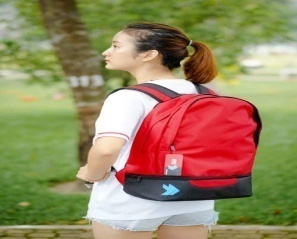 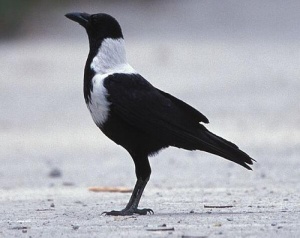 Kh……. ba l«       Qu¹ kh……….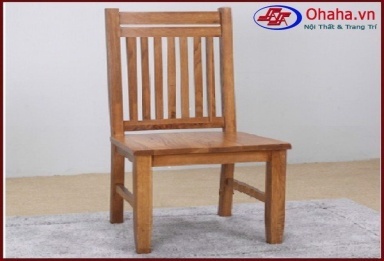                    ……Õ   ……çChim sÎtrÌo c©y cau.Con mÌohay b¸t s©u.B¹n Hoach¨m chó nghe c« gi¶ng bµi.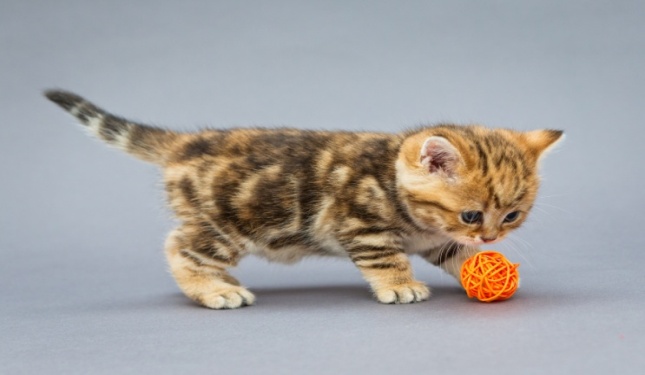 TTChủ đềChủ đềMức 1Mức 1Mức  2Mức  2Mức  3Mức  3TổngTổngTTChủ đềChủ đềTNTLTNTLTNTLTNTL1ĐọcSố câu211311ĐọcSố điểm211311ĐọcCâu số1,2342ViếtSố câu211312ViếtSố điểm211312ViếtCâu số1,32450%50%25%25%25%25%